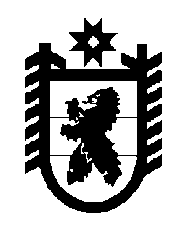 Российская Федерация Республика Карелия    УКАЗГЛАВЫ РЕСПУБЛИКИ КАРЕЛИЯО Председателе Государственного комитета Республики Карелия по ценам и тарифам	В соответствии с пунктом 10 статьи 51 Конституции Республики Карелия назначить с 21 мая 2019 года Крюкова Тимофея Петровича Председателем Государственного комитета Республики Карелия по ценам и тарифам.          Глава Республики Карелия                                                              А.О. Парфенчиковг. Петрозаводск21 мая 2019 года№ 37